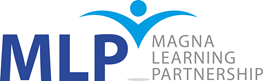 Information PackSENDCORequired for:1st September 2024Closing date for applications: Friday 26th April 2024 Interviews: Week Commencing 6th May 2024Dear Prospective ApplicantThank you for your interest in applying for this post. This is an exciting opportunity to make a significant difference to the lives of our pupils at Old Sarum Primary School. Our staff are hardworking, dedicated and flexible individuals who support our high quality teaching and learning throughout the school. We believe our school community should be ‘A home for the heart, an adventure for the mind and a foundation for the future’ and we strive to make a daily difference in the lives of our pupils and their families. The role will involve coordinating and supporting the work with pupils with Special Education Needs across the school, working closely alongside external agencies, teachers and support staff to adapt teaching to meet the needs of all pupils. The post holder will also take an integral role working alongside the Pastoral Support Team to support pupils with emotional regulation, reflecting and repairing using a restorative approach.   In MLP we are proud of our creative and forward-thinking teams of teachers and leaders.  We pride ourselves on developing positive relationships with pupils; we believe that being approachable and caring is what helps us safeguard pupils and drive progress. Magna Learning PartnershipMagna Learning Partnership are a Trust of ten academies.  They are: Sarum Academy, Wyvern St Edmund’s Learning Campus (two secondary schools working together), The Trafalgar School, Salisbury Sixth Form College, Old Sarum Primary, Amesbury Archer Primary School, Bemerton St John Primary School, Pembroke Park Primary School and Nursery and The New Forest Primary School and NurseryWe are a mixed Trust of Church and community academies based within a ten-mile radius of Salisbury.  We are committed to inclusion and to enhancing the life chances of our children and young people. New staff joining the Trust can be assured of a warm, supportive environment along with robust professional challenge and a strong sense of shared vision and ethos: our aim is that every pupil fulfils their potential and that, through an excellent education in one of our schools, their life chances are significantly enhanced.Magna Learning Partnership is committed to safeguarding and promoting the welfare of children and young people and we expect all staff and volunteers to share this commitment.  The successful applicants will be subject to enhanced DBS checks.  References will be sought on shortlisted candidates before interview.How to ApplyPlease take time to look at our school by visiting: https://www.oldsarum.wilts.sch.uk/. You can also find information about the schools within the Trust on the Magna Learning Partnership website.  Should you have any specific queries, which are not answered by the information we have provided, or wish to visit us prior to making an application, please contact us on Please email your application to matthewsmith@oldsarum.wilts.sch.uk, remembering to include three documents:Application Form Equality & Diversity Form Letter of Application (no more than 2 sides of A4 paper) in which you should detail the skills, attributes and experiences which make you an appropriate candidate for the post. Please try to include information in this letter that helps us get to know you as well as your professional skills.Disclosure & Barring ServiceDue to the nature of the position for which you are applying, and to ensure your suitability for this type of work, you will be required to apply for clearance from the Disclosure and Barring Service if you are successful in your application.  This will take place before your appointment is confirmed.  The clearance process will disclose details of formal cautions, reprimands and final warnings, as well as convictions.  Having a criminal conviction will not automatically exclude you from employment – this will depend on the nature of the position, and the circumstances and background of the offences committed.We look forward to receiving your application.Yours sincerelySarah BarwellHead TeacherOld Sarum Primary School Job Description SummaryJob Purpose:The Special Educational Needs Coordinator (SENCO) will be responsible for SEN policy and its implementation. 0.8 FTE (4 days a week) Leadership Scale 1 (£47.182 FTE equivalent) Main Duties: All members of the Senior Leadership Team are expected to: Demonstrate leadership by example. Set high standards, acting as role models for colleagues. Show a commitment to enabling all pupils to maximise their achievements. Contribute to the provision of a safe, secure learning environment. Support the school’s vision and values.  Manage staff in a way that promotes their skills, confidence and expertise. Invest in, and develop relationships with staff, pupils, parents and the wider community.Overall purpose: Have overall leadership of SEND within the academy including:Working as a member of the Senior Leadership Team, with the Head Teacher and the governing body, in determining the strategic development of SEN policy and provision in the schoolDay-to-day responsibility for the operation of SEN policy and co-ordination of specific provision made to support individual pupils with SEN, including those who have EHC plans Providing professional guidance to colleagues and will work closely with staff, parents and other agenciesBe an excellent teacher with a thorough understanding of adaptive provision. Reporting to: The post holder is responsible to the Head Teacher link in all matters The post holder is also expected to interact and lead colleagues on a professional level in order to promote a mutual understanding of the academy’s and the Trust’s vision and values The post holder will be expected to network and liaise across the range of external providers, schools, community and coordinator networks, to ensure a consistency of approach regarding standards, support, transition and high quality learning and teachingThe SENCO will:Oversee the day to day operational implementation of the SEN policy within the academyBe an active member of the Senior Leadership TeamCo-ordinate the implementation of all provision for pupils on the SEN register, working closely with Teachers and Teaching Assistants providing training and support to deliver effective provisionContribute to the professional development of colleagues, including coaching, mentoring, modelling and delivering CPD. Liaise with the relevant Designated Teacher where a looked after pupil has SENLiaise with the Attendance Officer to support where a pupil with attendance issues has SENLiaise closely with the Pastoral TeamAdvise on the deployment of the school’s delegated budget and other resources to meet pupils’ needs effectivelyLiaise fully with parents of pupils with SEN Liaise with Early Years providers, other schools, Educational Psychologists, Health and Social Care professionals, and independent or voluntary bodiesBe a key point of contact with external agencies, especially the local authority and its support servicesWork with the headteacher, senior leaders and school governors to ensure that the school meets its responsibilities under the Equality Act (2010) with regard to reasonable adjustments and access arrangementsEnsure that the records of all pupils with SEN is kept up to dateBe responsible for the admissions process for students with statements of special education needs (SEN), attending meetings and tribunals as directed by the Head Teacher Be responsible for the preparation and review of all policies, procedures and Academy documentation pertaining to SEN e.g. relevant sections of the SEF, the SDP, SIR, governor reports and census returnsEnsure a commitment to own professional development, keeping up to date with current thinking and practices.Ensure Head Teacher and relevant member of the Governing Body has regular updates on the progress and impact of SEND provision within the academyCarry out performance management of designated staff Oversee the provision for pupils with medical needs This is not an exhaustive list of duties and responsibilities, and the post holder may be required to undertake other duties which fall within the grade of the job in discussion with their manager. EssentialDesirableAssessed byQualificationsQualified Teacher StatusDegree or equivalentSENDCO qualification Evidence of continuous INSET and commitment to further professional developmentMasters degreeApplication formExperienceSubstantial classroom experience Varied experience and understanding of teaching and learning across the primary age rangeExperience and knowledge of SEMH challenges and how to support children with these difficulties Evidence of engaging successfully with all stakeholders (parents, governors, local community etc)Coordinating and evaluating the impact of interventions across the schoolEvidence of ability to work successfully as a leader Proven experience of high standardsEvidence of use of assessment strategies and data interpretation Experience in at least two primary schoolsExperience of Talk for Writing and White Rose MathsExperience of teaching at Key Stage 1 & 2Application form and referencesKnowledge and UnderstandingStrategies for meeting SEN needs in mainstream class setting The SEN Code of Practice and its practical application;Supporting the policy and practice of inclusion;Behaviour management techniques for groups and individuals.   The EHCP process and the evidence neededUsing comparative information about attainment;The funding-support mechanism for SEN;Trauma informed/ Thrive strategies The roles and responsibilities of educational psychologists and other external agenciesKnowledge of Pastoral support plans.Application form, references and interviewProfessional SkillsEmpathise with the difficulties of SEN pupils in engaging with the curriculumOrganise and sustain systematic support from a variety of providers for a range of SEN;Manage the coordination of Teaching Assistants in support of SEN pupilsAdvise and motivate teaching staff with SEN initiativesPresent clearly a wide range of specialised information to both educationalists and non-educationalistsMake consistent judgements based on careful analysis of available evidenceAbility to maintain effective classroom behaviour in a positive context Evidence of highly effective teaching in more than one year groupEvidence of planning and leading effective CPD for colleagues Application form, references and interviewProfessional and Personal QualitiesDedicated team playerGood sense of humour and ability to maintain perspectiveUse initiativePossess integrity and loyaltyCommitted to the development of the whole child and ethos of schoolInnovative thinkerPossess high standards and expectations of self and othersAbove and beyond attitude Application form, references and interview